english class – xxv Início:			Término:			DPO:KET/PET1. Look at the reinterpretations below. Artist Matheus Faria used scenes from Studio Ghibli’s films and turned them into representations of Brazilian culture. What’s more impressive: he did it using Paint, which is an often undermined digital tool! 
Do you know the stories he represented? Observe and think.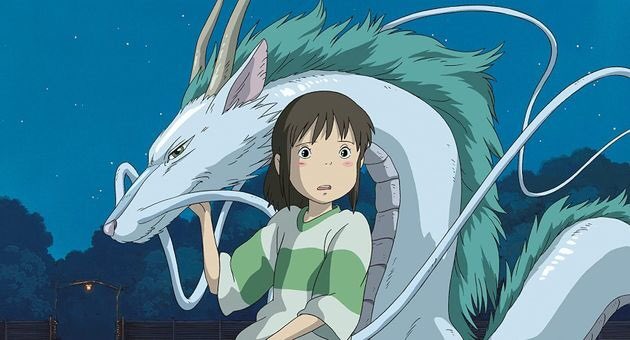 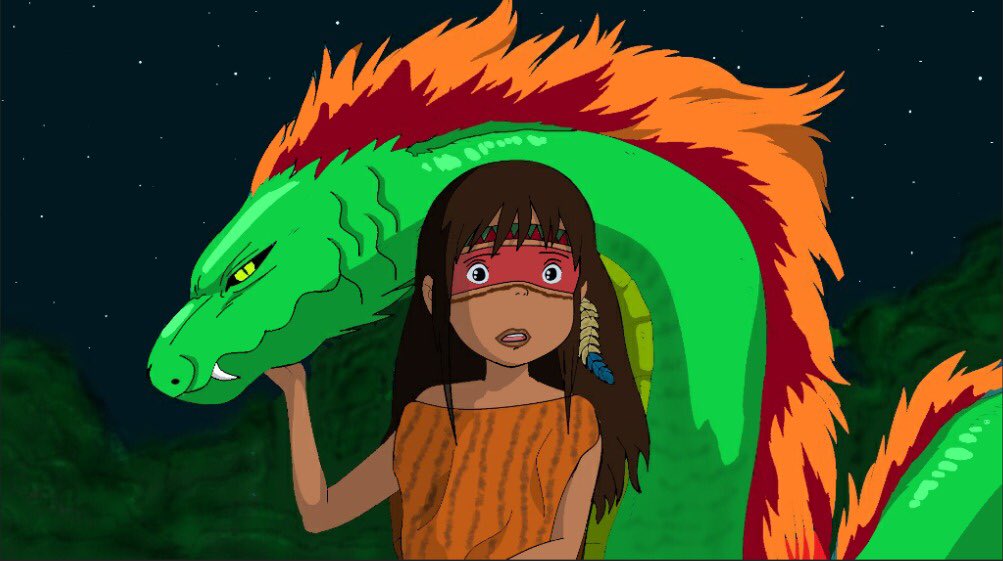 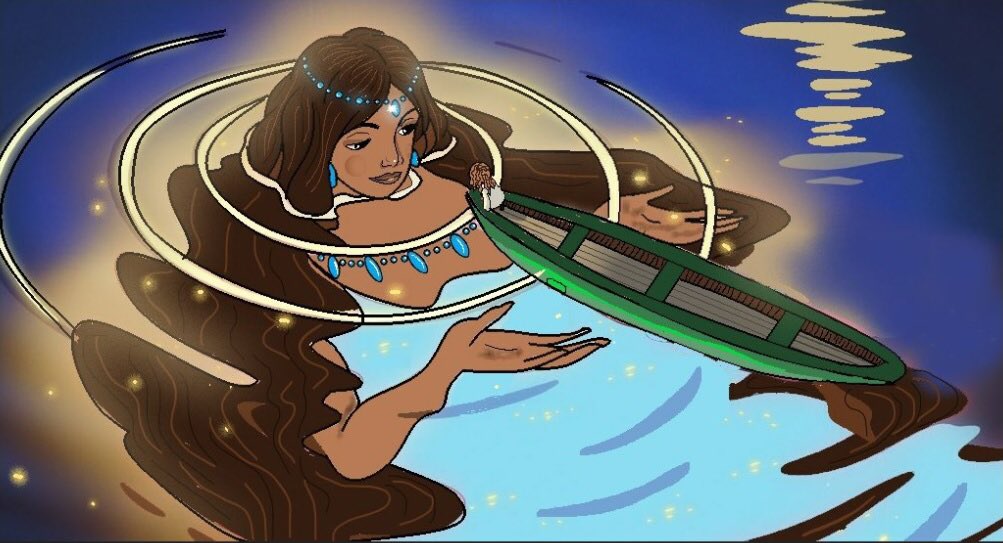 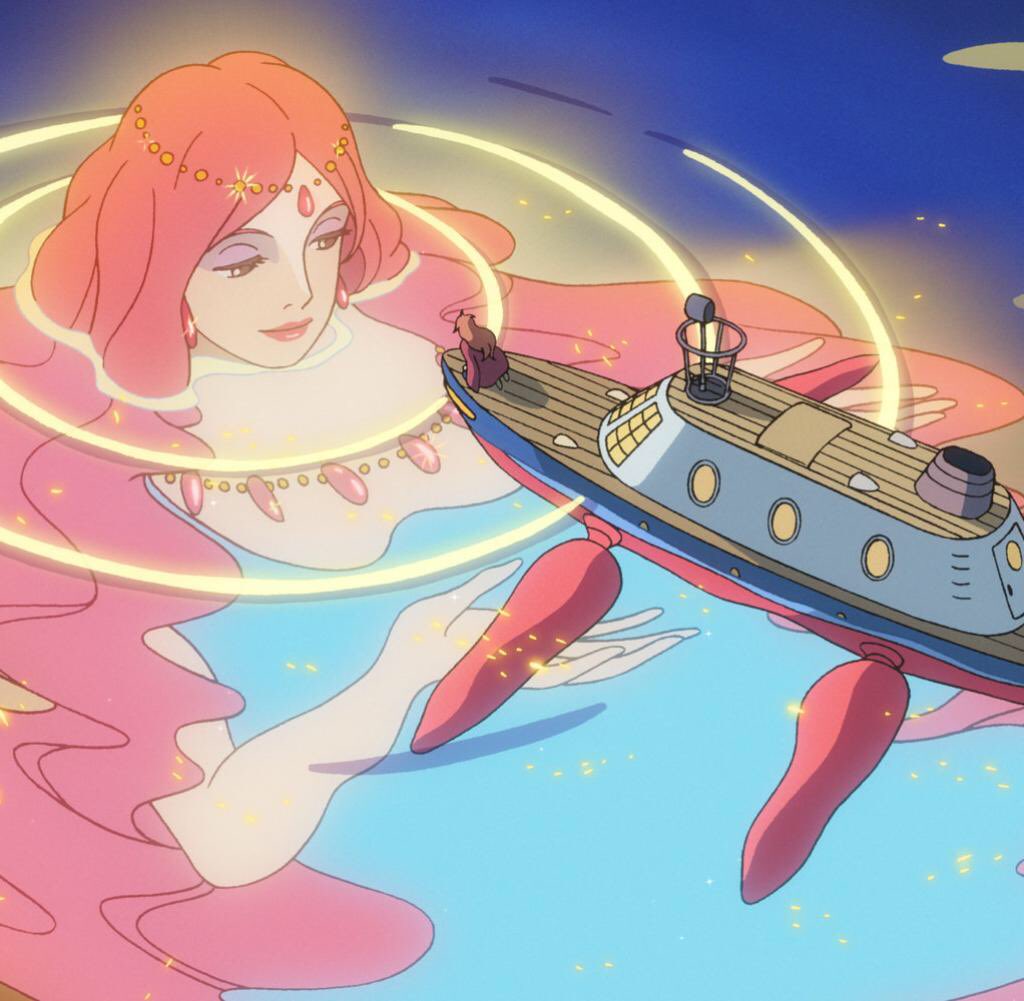 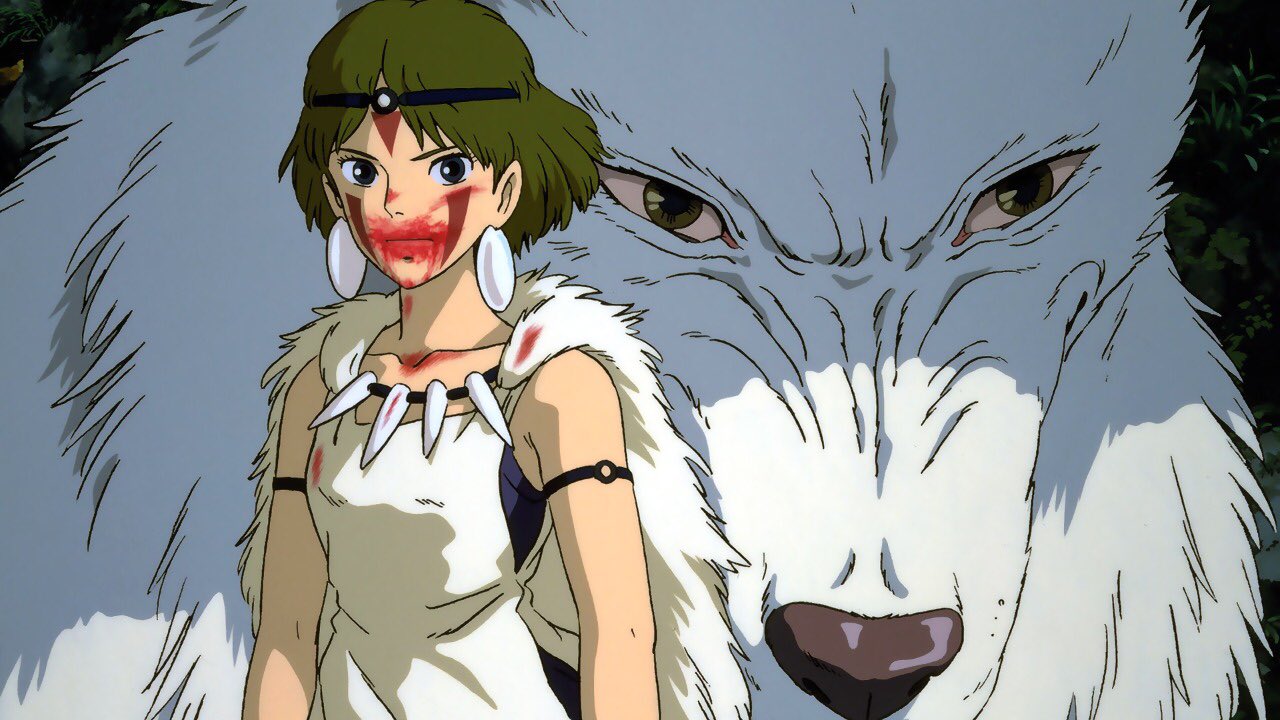 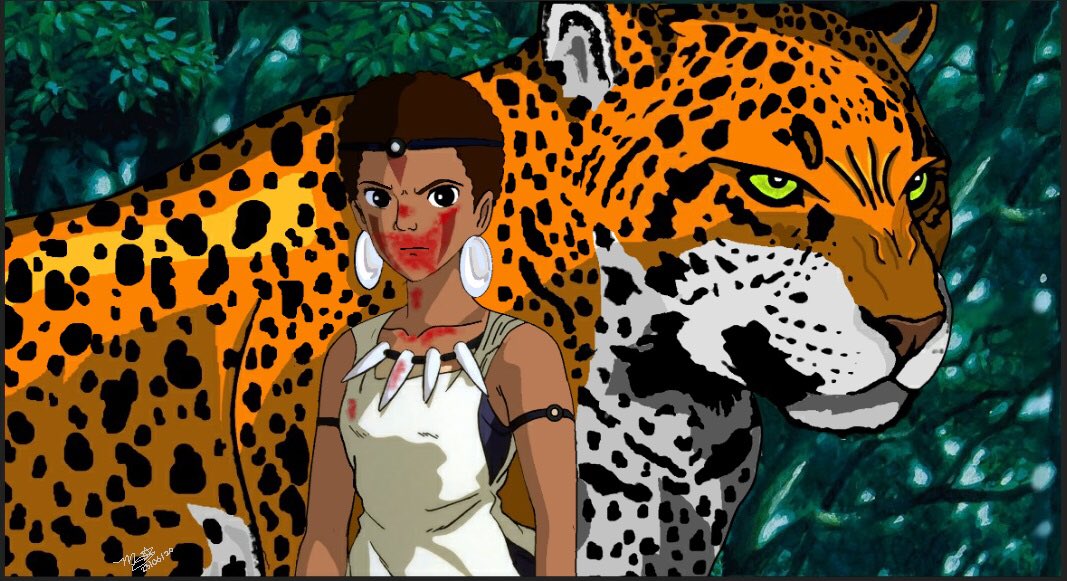 2. NOW IT’S YOUR TURN!Choose a scene from a movie, cartoon, comic book (or any other media) that you like and turn it into a Brazilian scene. Something that represents our people, our story, our folklore… Original: Reinterpretation: